BRC Data Scientist
ROLE DEFINITIONKey Responsibilities:-Provide advice and direction on the data validation strategy, as well as making recommendations on suitable tools and techniquesTo run and monitor the developer-produced Java batch jobs across multiple servers making sure they complete successfully and that the expected XML output is generated.Process XML output files through the test harness while monitoring/investigating validation errors.Perform root cause analysis to identify and trace quality issues in SQL and XML data formats.Creation/execution of SQL queries/scripts to validate the ETL process, supporting testing phases.Creation/execution of SQL scripts to populate database tables with test and sample data, supporting testing phases. 
The postholder may be required to undertake such other responsibilities as are reasonably commensurate with the grade of the post. 
Essential Skills, Experience and Qualifications Educated to degree level (or equivalent relevant experience)  Strong Data Analysis experienceExperience of SQL queries and scriptingExperience of XML data formattingExperience of relational and multi-dimensional data model designGood data quality assurance experienceExperience of using an ITSM toolExcellent communication skills, both verbal and writtenDesirable:Knowledge of Atlassian’s Jira ITSM solutionExperience of working in a public sector or police force environmentKnowledge of ITIL4 lifecyclePolice Staff
BRC Data Scientist
Information & Communication Technologies Department
Role Definition: 20825Dept / Area Command:Information & Communication Technologies Department 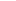 Section:Application and Data ManagementPost Title:BRC Data ScientistPost Reference: 20825Post Grade:Grade ILocation:As required within the Force area including home workingCar User Status:CasualTelephone Allowance:Mobile ProvidedShift Allowance:Standby Allowance:Weekend Enhancement:Contractual Overtime:Line Manager:Principal Data ManagerPrincipal Data ManagerPrincipal Data ManagerPrincipal Data ManagerStaff Responsibilities:No line management responsibilityNo line management responsibilityNo line management responsibilityNo line management responsibilityPurpose:To support the data migration process for the Force’s Back Record Conversion project by performing data processing, validation and quality assurance, ensuring data successfully meets the requisite level of quality.      To support the data migration process for the Force’s Back Record Conversion project by performing data processing, validation and quality assurance, ensuring data successfully meets the requisite level of quality.      To support the data migration process for the Force’s Back Record Conversion project by performing data processing, validation and quality assurance, ensuring data successfully meets the requisite level of quality.      To support the data migration process for the Force’s Back Record Conversion project by performing data processing, validation and quality assurance, ensuring data successfully meets the requisite level of quality.      Vetting:RV – access to official sensitive and occasional secret informationRV – access to official sensitive and occasional secret informationRV – access to official sensitive and occasional secret informationRV – access to official sensitive and occasional secret information